Для родителей будущих первоклассниковРеализация ФГОС в комплекте «Школа России» в МБОУ «СШ №35»Одним из наиболее известных в стране проектов издательства «Просвещение» является учебно-методический комплекс (УМК) для начальных классов «Школа России». УМК «Школа России» построен на единых для всех учебных предметов основополагающих принципах, имеет полное программно-методическое сопровождение и гарантирует преемственность с дошкольным образованием.Основополагающие принципы, заложенные в предметное содержание, дидактическое обеспечение и методическое сопровождение УМК «Школа России»Принцип воспитания гражданина обеспечивает реализацию идеологической основы ФГОС — Концепции духовно-нравственного развития и воспитания личности гражданина России, в которой сформулирован современный национальный воспитательный идеал. Это высоконравственный, творческий, компетентный гражданин России, принимающий судьбу Отечества как свою личную, осознающий ответственность за настоящее и будущее своей страны, укреплённый в духовных и культурных традициях многонационального народа Российской Федерации. На достижение этого идеала направлено содержание всех учебных курсов УМК «Школа России». Принцип ценностных ориентиров, органично связанный с представленным выше принципом, предусматривает отбор учебного содержания и видов деятельности младших школьников, направленный на формирование в процессе обучения и воспитания системы ценностей личности. В основе формируемой системы ценностей лежат базовые национальные ценности, представленные в Концепции духовно-нравственного развития и воспитания личности гражданина России. Эти ценности конкретизируются в соответствии с особенностями содержания, развивающим и воспитательным потенциалом каждого учебного предмета.Принцип обучения в деятельности предполагает, что достижение указанных в ФГОС НОО и реализуемых в УМК «Школа России» целевых установок и основополагающих принципов обеспечивается, прежде всего формированием универсальных учебных действий (УУД) посредством реализации системно-деятельностного подхода (ФГОС НОО раздел I, п. 7). УУД выступают в качестве основы образовательного процесса. Содержание и методическое обеспечение УМК «Школа России» предусматривает формирование всех видов универсальных учебных действий: личностных, регулятивных, познавательных, коммуникативных. На это нацелены все учебные предметы с учётом специфики их содержания и выстроенной системы заданий, упражнений, вопросов, задач и пр., способствующих системному включению детей в различные виды деятельности.Принцип синтеза традиций и инноваций означает опору на лучшие, проверенные временем традиции отечественной школы в сочетании с проверенными практикой образовательного процесса инновационными подходами, обеспечивающими развитие образования на современном этапе жизни страны. В учебных курсах образовательной системы «Школа России» широко и последовательно применяются такие инновации, как формирование универсальных учебных действий, организация проектной деятельности, работа с различными носителями информации, создание портфолио учащихся, итоговые комплексные работы и другие, носящие как общий, так и предметный характер. В целом в УМК «Школа России» полностью задействован инновационный потенциал Федерального государственного образовательного стандарта начального общего образования.Принцип экоадекватного характера образования учитывает, что одним из наиболее серьёзных вызовов современного мира человеку и человечеству являются экологические проблемы. Экоадекватный характер образования (от греческого слова «экос» — дом), предусматривает воспитание любви и уважения к природе как к величайшей ценности, как основе жизни людей, развитие у ребёнка природосберегающего «чувства дома», своего рода «встраивание» растущего человека в биосферу с её системой императивных норм. Поэтому одной из важнейших составляющих предлагаемой модели образования является экологическая этика и связанная с её освоением эколого-этическая деятельность детей.Принцип глобальной ориентации образования предусматривает учёт в обучении и воспитании младших школьников процесса глобализации, характеризующего современный мир. Уже сегодня ребёнок живёт в мире, хотя и разделённом государственными границами, однако объединённом глобальными системами коммуникации, индустрией туризма, деловыми, дружескими и родственными связями. В таком мире ему предстоит осуществлять свою деятельность и в будущем. Поэтому в учебниках и учебных пособиях УМК «Школа России» наша страна предстаёт перед учеником как часть многообразного и целостного мира, её граждане — как часть человечества, как участники мирового развития, а деятельность, связанная с познанием своей планеты, освоением информационных технологий, иностранных языков, рассматривается в числе важнейших приоритетов.Принцип работы на результат в современном понимании означает целенаправленную и последовательную деятельность для достижения личностных, метапредметных и предметных результатов освоения основной образовательной программы начального общего образования. Для этого в структуру и содержание учебников заложена система заданий, направленных на включение младших школьников в деятельностное освоение учебного материала с целью овладения УУД и формирования способности самостоятельно успешно усваивать новые знания, умения и компетенции, включая ведущую образовательную компетенцию — умение учиться.
Ведущая целевая установка и основные средства ее реализации, заложенные в основу УМК «Школа России», направлены на обеспечение современного образования младшего школьника в контексте требований ФГОС.Ведущая целевая установка УМК «Школа России» и ФГОСВоспитание гуманного, творческого, социально активного и компетентного человека – гражданина и патриота России, уважительно и бережно относящегося к среде своего обитания, к своей семье, к природному и культурному достоянию своей малой Родины, своей многонациональной страны и всего человечества.Современный национальный воспитательный идеалВысоконравственный, творческий, компетентный гражданин России, принимающий судьбу Отечества как свою личную, осознающий ответственность за  настоящее  и будущее своей страны, укорененный в духовных и культурных традициях многонационального народа Российской Федерации.Основные средства реализации ведущей целевой установки УМК «Школа России»:Значительный воспитательный  потенциал.Системно выстроенный потенциал для включения младших школьников в учебную деятельность.Возможности для дифференцированного и личностно-ориентированного образования школьников.Преобладание проблемно-поискового методов обучения.Практическая направленность содержания материала с опорой на социальный опыт ученика.Творческие,  проектные  задания, учебные  диалоги.Возможности для моделирования  изучаемых  объектов и  явлений окружающего  мира.Возможности для разнообразия организационных форм обучения, в т.ч. с  использованием электронных ресурсов.Мощным образовательным ресурсом является информационно-образовательная среда УМК «Школа России» включающая: концепцию, рабочие программы, систему учебников, составляющих ядро ИОС, а также мощную методическую оболочку, разнообразные электронные и интернет-ресурсы.Концепция УМК «Школа России»Учебно-методический комплекс (УМК) «Школа России» построен на единых для всех учебных предметов концептуальных основах и имеет полное программно-методическое обеспечение. На систему учебников «Школа России» и все входящие в неё завершенные предметные линии получены положительные заключения Российской академии образования и Российской академии наук.Комплекс реализует Федеральный государственный образовательный стандарт начального общего образования (ФГОС) и охватывает все предметные области учебного плана ФГОС (раздел III, п.19.3.), включая такие новые для начальной школы, как основы духовно-нравственной культуры народов России, информатика и иностранные языки.УМК «Школа России» разработан в соответствии с современными идеями, теориями общепедагогического и конкретно-методического характера, обеспечивающими новое качество, как учебно-методического комплекса в целом, так и значение каждого учебного предмета в отдельности. При этом, в УМК «Школа России» бережно сохранены лучшие традиции российской школы, доказавшие свою эффективность в образовании учащихся младшего школьного возраста, обеспечивая как реальные возможности личностного развития и воспитания ребёнка, так и достижение положительных результатов в его обучении.Предложенный материал статьи «Школа России» - новые знакомые книги» раскрывает ответы на актуальные вопросы, о том, чем отличаются доработанные и прошедшие в 2010 г. федеральную экспертизу на соответствие ФГОС новые учебники образовательной системы «Школа России». Особенности завершенных предметных линий новых учебников, объединенных в единую образовательную систему, представлены в пояснительной записке к системе учебников «Школа России, подготовленной в рамках ее экспертизы на соответствие ФГОС.Система учебников «Школа России», на основании экспертных заключений РАН и РАО, реализует Федеральный государственный образовательный стандарт начального общего образования, охватывает все предметные области учебного плана ФГОС и включает следующие завершенные предметные линии:Завершенная предметная линия учебников «Русский язык»:
1. Горецкий В.Г., Кирюшкин В.А., Виноградская Л.А. и др.  Азбука. 1 кл. в 2-х ч.
2. Канакина В.П., Горецкий В.Г. Русский язык. 1 кл.
3. Канакина В.П., Горецкий В.Г. Русский язык. 2 кл. в 2-х частях
4. Канакина В.П., Горецкий В.Г. Русский язык. 3 кл. в 2-х частях
5. Канакина В.П., Горецкий В.Г. Русский язык. 4 кл. в 2-х частяхЗавершенная предметная линия учебников «Литературное чтение»:
1. Климанова Л.Ф., Горецкий В.Г., Голованова М.В. и др. Литературное чтение. 1 кл. в 2-х частях
2. Климанова Л.Ф., Горецкий В.Г., Голованова М.В. и др. Литературное чтение. 2 кл. в 2-х частях
3. Климанова Л.Ф., Горецкий В.Г., Голованова М.В. и др. Литературное чтение. 3 кл. в 2-х частях
4. Климанова Л.Ф., Горецкий В.Г., Голованова М.В. и др. Литературное чтение. 4 кл. в 2-х частяхЗавершенная предметная линия учебников «Математика»:
1. Моро М.И., Степанова С.В., Волкова С.И. Математика. 1 кл. в 2-х частях
2. Моро М.И., Бантова М.А., Бельтюкова Г.В. и др. Математика. 2 кл. в 2-х частях
3. Моро М.И., Бантова М.А., Бельтюкова Г.В. и др. Математика. 3 кл. в 2-х частях
4. Моро М.И., Бантова М.А., Бельтюкова Г.В. и др. Математика. 4 кл. в 2-х частяхЗавершенная предметная линия учебников «Окружающий мир»:
1. Плешаков А.А. Окружающий мир. 1 кл. в 2-х частях
2. Плешаков А.А. Окружающий мир. 2 кл. в 2-х частях
3. Плешаков А.А. Окружающий мир. 3 кл. в 2-х частях
4. Плешаков А.А., Крючкова Е.А. Окружающий мир. 4 кл. в 2-х частяхЗавершенная предметная линия учебников «Технология»:
1. Е.А. Лутцева, Т. П. Зуева Технология. 1 кл.
2. Е.А. Лутцева, Т. П. Зуева Технология. 2 кл.
3. Е.А. Лутцева, Т. П. Зуева Технология. 3 кл.
4. Е.А. Лутцева, Т. П. Зуева Технология. 4 кл.Завершенная предметная линия учебников «Музыка»:
1. Критская Е.Д., Сергеева Г.П., Шмагина Т.С. Музыка. 1 кл.
2. Критская Е.Д., Сергеева Г.П., Шмагина Т.С. Музыка. 2 кл.
3. Критская Е.Д., Сергеева Г.П., Шмагина Т.С. Музыка. 3 кл.
4. Критская Е.Д., Сергеева Г.П., Шмагина Т.С. Музыка. 4 кл.

Завершенная предметная линия учебников «Изобразительное искусство»:
1. Неменская Л.А. (под ред. Неменского Б.М.). Изобразительное искусство. 1 кл.
2. Коротеева Е.И. (под ред. Неменского Б.М.). Изобразительное искусство. 2 кл.
3. Горяева Н.А. (под ред. Неменского Б.М.). Изобразительное искусство. 3 кл.
4. Неменская Л.А. (под ред. Неменского Б.М.). Изобразительное искусство. 4 кл.Завершенная предметная линия учебников «Физическая культура»:
Лях В.И. Физическая культура. 1-4 кл.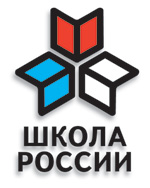 Принцип воспитания гражданина РоссииПринцип ценностных ориентировПринцип обучения в деятельностиПринцип синтеза традиций и инновацийПринцип экоадекватного характера образованияПринцип глобальной ориентации образованияПринцип работы на результат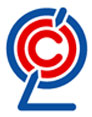 